Das folgende Bild wird soeben bei fb geteilt. Es hat mehrere typische Elemente:Der "kleine Mann" wird verwendet, dieses Mal sogar als EigennamenVerbale Hochrüstung und Alarmismus: Verbrecher, Lügen, BetrügenZahlen, zum Beleg in eine anerkannte Quelle kopiert.Zahlen, die nachrechenbar grotesk falsch sind.Ich habe die Zahlen nachgerechnet und dazu ganz simpel eine Tabelle der Deutschen Rentenversicherung und einen Dreisatzrechner benutzt.Rentenbeginn 1994: Rentenniveau 53,9%. Rente angeblich 1417 € Fragestellung Bruttoeinkommen:53,9: Rente 1417 = 100% : x. x= 2.674Rentenbeginn 2003. Prozentuale Rente gesenkt auf 53,3%, laut Grafik angeblich: 915 €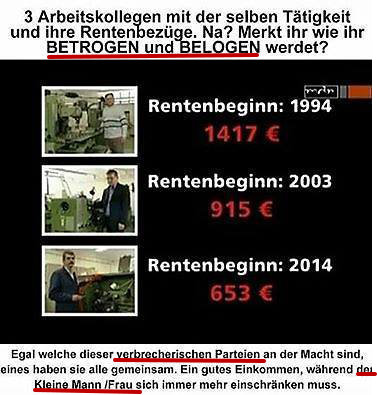 53,3: 915 = 100:x ; x= 1716Rentenbeginn 2014: Rentenniveau 48,1 %48,1: 653 € = 100:x ; x=1.358Das Bruttoeinkommen der drei Kollegen mit der gleichen Arbeit wäre also um fast die Hälfte gesunken. Glaubhaft?